Об организации проведения Пасхальных мероприятийна территории Новокубанского городского поселения Новокубанского районаВ связи с проведением на территории Новокубанского городского поселения Новокубанского района Пасхальных мероприятий и в целях обеспечения безопасности, п о с т а н о в л я ю:1. Рекомендовать:1) ОМВД России по Новокубанскому району (Анищенко) обеспечить охрану общественного порядка в местах проведения Пасхальных мероприятий;2) ОГИБДД ОМВД России по Новокубанскому району (Смыкало) обеспечить направление сотрудников ГИБДД для обеспечения безопасности на перекрытие дорожного движения автомобильного транспорта в                            г. Новокубанске по ул. Дзержинского на участке от ул. Гагарина до                        ул. Чернышевского с 01 мая по 02 мая 2021 года с 21 ч. 00 мин. до 06 ч.                  00 мин. согласно приложению № 1; 3) руководителю общества с ограниченной ответственностью «Автолайн» (Погожий) на период подготовки к празднику выделить дополнительный автотранспорт для бесплатной перевозки пассажиров         28, 29, 30 апреля и 1, 2, 11 мая 2021 года на центральное городское кладбище согласно приложению № 2, 3;4) выполнить работы по наведению санитарного порядка на территории центрального кладбища и утвердить схему движения ТС согласно приложению № 5 (Давтян);5) ПСЧ № 124 г. Новокубанск 1 ПСО ФПС ГПС главного управления МЧС России по Краснодарскому краю (Сазонов) обеспечение пожарной безопасности кладбищ и мест проведения Пасхальных мероприятий с 01 мая по 02 мая 2021 года с 21 ч. 00 мин. до 06 ч. 00 мин.;6) ГБУЗ Новокубанская ЦРБ (Жарников) быть в готовности обеспечить Пасхальные мероприятия своевременной  медицинской помощью с 01 мая по 02 мая 2021 года с 21 ч. 00 мин. до 06 ч. 00 мин.;2. С целью соблюдения карантинных мероприятий в храмах, расположенных на территории г. Новокубанска во время Пасхальных служб организовать дежурство сотрудников администрации Новокубанского городского поселения Новокубанского района (Гончаров) с 01 мая по 02 мая 2021 года с 21 ч. 00 мин. до 06 ч. 00 мин. согласно приложению № 4.          3. Отделу организационно-кадровой работы администрации Новокубанского городского поселения Новокубанского района (Тарасова) разместить расписание и график движения дополнительного автотранспорта в газете «Свет Маяков», разместить на официальном сайте администрации Новокубанского городского поселения Новокубанского района информационно-телекоммуникационной сети «Интернет».           4. Контроль за выполнением настоящего постановления возложить на заместителя главы Новокубанского городского поселения Новокубанского района С.Б. Гончарова.5. Постановление вступает в силу со дня его подписания.Глава Новокубанского городского поселения					            Новокубанского района                                                                     П.В. Манаков                                 ПРИЛОЖЕНИЕ № 1                          УТВЕРЖДЕНО                                                    постановлением администрации                                                                 Новокубанского городского поселения                                       Новокубанского района                                    от 26.04.2021  № 483Схема перекрытия движения транспортных средств по ул. Дзержинского (от ул. Чернышевского до ул. Гагарина) Новокубанского городского поселения Новокубанского района на период проведения Пасхи и Радоницы 2 мая 2021 года.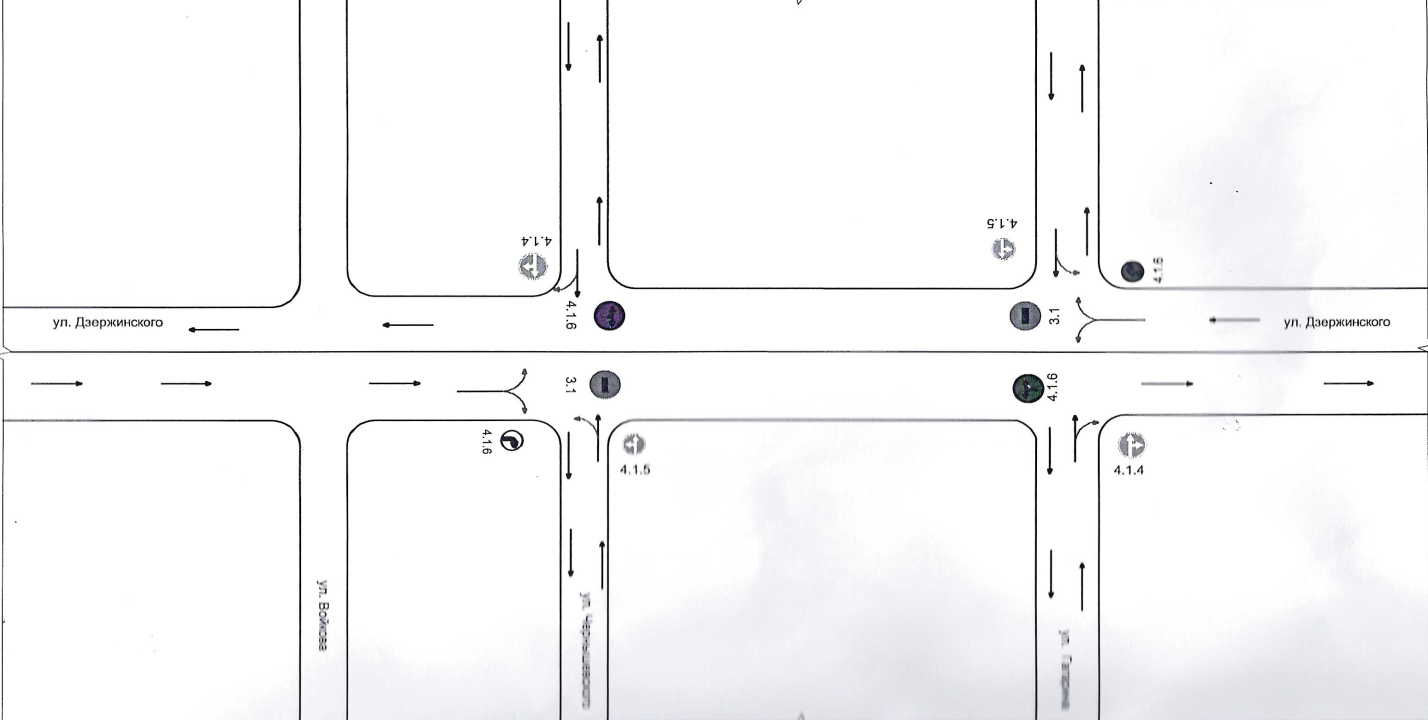 Заместитель главы Новокубанского городского поселения						 Новокубанского района                                                                    С.Б. Гончаров                                 ПРИЛОЖЕНИЕ № 2                          УТВЕРЖДЕНО                                                    постановлением администрацииНовокубанского городского поселения                                        Новокубанского района                                    от 26.04.2021  № 483Расписание движения автотранспорта для бесплатной перевозки пассажиров 28, 29, 30 апреля и 1мая 2021 г. на центральное городское кладбище.Заместитель главы Новокубанского городского поселения						 Новокубанского района                                                                    С.Б. Гончаров                                 ПРИЛОЖЕНИЕ № 3                          УТВЕРЖДЕНО                                                    постановлением администрацииНовокубанского городского поселения                                        Новокубанского района                                      от 26.04.2021  № 483Расписание бесплатной перевозки пассажиров в праздничные дни на Пасху и Радоницу 2 и 11 мая 2021 года на центральное городское кладбище.Начало движения с остановок:- КНИИТиМ, «Сочинский рынок», Налоговая в 9-00Интервал движения 15-20 мин.Последний рейс с ост. Кладбище в 15-00Маршрут:-КНИИТиМ-объездная-кладбище-«Сочинский рынок»-ул. Парковая-объездная-кладбище- Налоговая-ул. Советская-кладбищеЗаместитель главы Новокубанского городского поселения						 Новокубанского района                                                                    С.Б. Гончаров                                 ПРИЛОЖЕНИЕ № 4                          УТВЕРЖДЕНО                                                    постановлением администрацииНовокубанского городского поселения                                        Новокубанского района                                     от 26.04.2021  № 483График дежурств сотрудников администрации Новокубанского городского поселения Новокубанского во время проведения пасхальных служб с 1 по 2 мая 2021 года.Заместитель главы Новокубанского городского поселения						 Новокубанского района                                                                    С.Б. Гончаров                                                                  ПРИЛОЖЕНИЕ № 5                          УТВЕРЖДЕНО                                                    постановлением администрацииНовокубанского городского поселения                                        Новокубанского района                                     от 26.04.2021  № 483Схема движения ТС на центральном кладбище Новокубанского городского поселения Новокубанского района в период проведения Пасхальных мероприятий.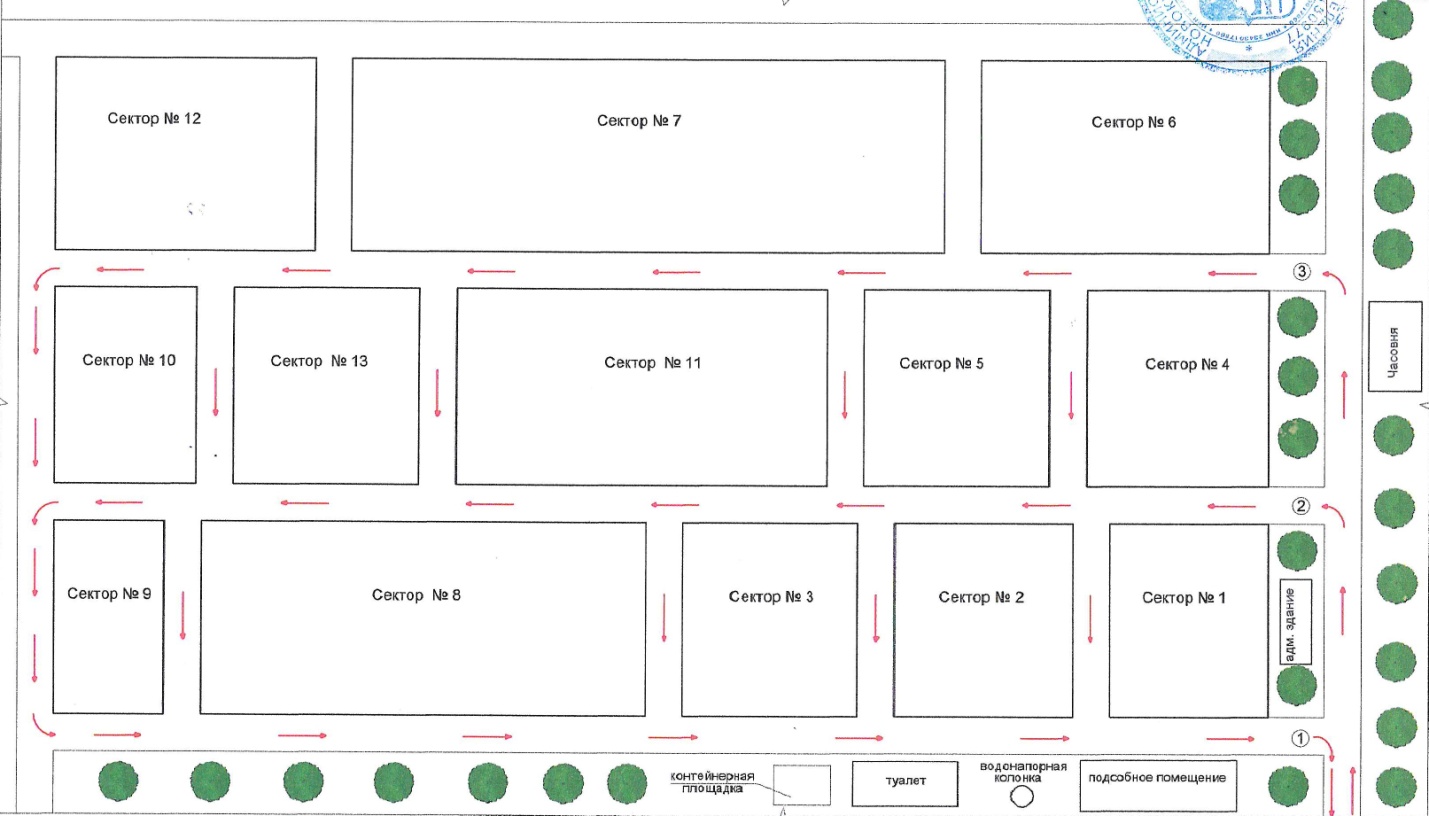 Заместитель главы Новокубанского городского поселения						 Новокубанского района                                                                    С.Б. Гончаров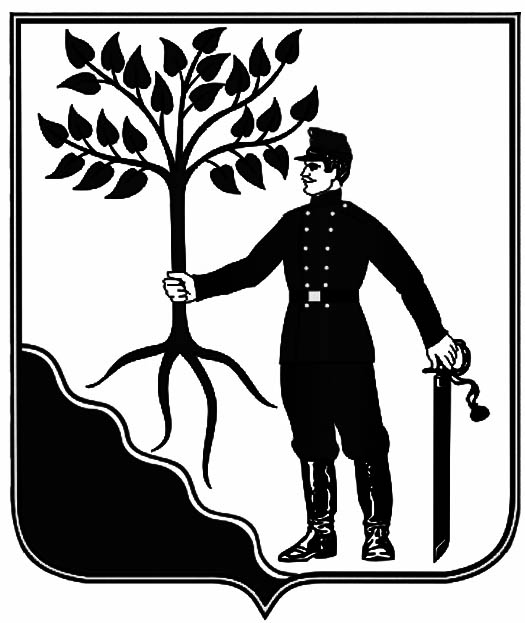 АДМИНИСТРАЦИЯАДМИНИСТРАЦИЯНОВОКУБАНСКОГО ГОРОДСКОГО ПОСЕЛЕНИЯНОВОКУБАНСКОГО ГОРОДСКОГО ПОСЕЛЕНИЯНОВОКУБАНСКОГО  РАЙОНАНОВОКУБАНСКОГО  РАЙОНАПОСТАНОВЛЕНИЕПОСТАНОВЛЕНИЕот 26.04.2021№ 483 г. Новокубанскг. НовокубанскОст. МУЗЕЙОст. КЛАДБИЩЕ9-009-159-4510-0010-3010-4511-1511-3013-30	14-0014-1514-30№ п/пФИОДата дежурстваНаименование культового помещения, в котором проводятся пасхальные мероприятия1Рыжков Евгений ЮрьевичМихайлов Николай Николаевичс 23:00 1 мая 2021 годапо 04:00 2 мая 2021 годаХрам апостола Иоанна Богослова, г. Новокубанск, ул. Дзержинского, 752Каутц Валерий ВикторовичКупянский Александр Владимировичс 23:00 1 мая 2021 годапо 04:00 2 мая 2021 годаХрам Покрова Пресвятой Богородицы, г. Новокубанск, ул. Кирьянова, 153Таранов Данил ПавловичСабельников Сергей Александровичс 23:00 1 мая 2021 годапо 04:00 2 мая 2021 годаХрам Благовещения Пресвятой Богородицы, г. Новокубанск, ул. Парковая, 2 Б